                 Help us to make later life better in Hillingdon, Harrow & Brent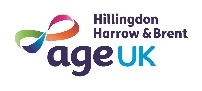 Please complete the donation form below with a gift of whatever you can afford and return it to: Community Fundraiser, Age UK Hillingdon, and Harrow & Brent   2 Chapel Court, 126 Church Road, Hayes, UB3 2LWIf you are a UK tax payer, please also complete the Gift Aid Declaration below so that we can increase the value of your donation by 25% via HMRCYou can also make a donation online via our website using PayPal or debit or Credit CardYour detailsYour giftI would like to make a one off gift ofPlease make cheque’s payable to Age UK HHBI would like to set up a Direct Debit (complete the form overleaf)For   £5	£10	£25	other £	to be taken Monthly	Annually	from the account detailed overleaf.Gift Aid DeclarationPlease treat the enclosed gift of £	as a Gift Aid donation.Please treat as Gift Aid donations all qualifying gifts of money made         today	in the future ()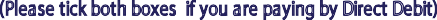 I  confirm I have  paid  or  will  pay  an  amount  of  Income Tax  and/or  Capital  gains Tax  for  each  tax  year    (6 April to 5 April) that  is at  least equal to the amount of tax that all the charities or Community Amateur Sports Clubs (CASCs) that I donate to will reclaim on my gifts for that tax year. I understand that other taxes such as VAT and Council Tax do not qualify. I understand the charity will reclaim 25p of tax on every £1 that I give.Signature   …………………………………………………………………………D…  ate ………………………………………………………………Please notify Age UK Hillingdon, Harrow & Brent if you:Want to cancel this declaration or change your name or home address or no longer pay sufficient tax on your income and/or capital gains.  If   you  pay  Income Tax  at  the  higher  or  additional  rate  and  want  to  receive  the additional tax relief  due to you, you must include all your Gift Aid donations on your Self-Assessment  tax return or ask HM Revenue and Customs to adjust your tax code                               Age UK Hillingdon, Harrow & Brent is a trading name of Age Concern Hillingdon which is a registered charity (number 1051711) and company                               Limited by guarantee. Registered in England and Wales number 3136052. Registered office 2 Chapel Court, 126 Church Road, Hayes UB3 2LWAge UK Hillingdon, Harrow & Brent Tel: 020 8756 3040   www.ageukhhb.org.uk	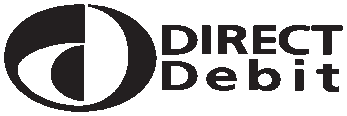 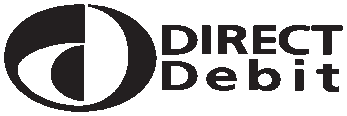 Age UK HHBPlease fill in the whole form including official use box Instruction to yourBank or building society to pay by Direct Debit          Using a point pen and send it to:	Service User NumberFOR Age UK HHB OFFICIAL USE ONLYThis is not part of the instruction to your Bank or Building Society.Important – Please complete these details:Account Holder(s) Name & Address:Name(s) of Account Holder(s)Bank/Building Society account numberBranch Sort Code	Instruction to your bank or building societyPlease pay Age UK Hillingdon, Harrow & Brent Direct Debits from the account detailed in this Instruction subject to the safeguards assured by the Direct Debit Guarantee. I understand that this Instruction may remain with Age UK Hillingdon, Harrow & Brent and if so details will be passed electronically to my bank/building society    Name and full postal address of your Bank or Building SocietyReferenceBanks and Building Societies may not accept Direct Debit Instructions for some types of accountTitle:Forename:Surname:Address:Address:Address:Postcode:Tel:Email:Email:289924To: The Manager	Bank/Building SocietyAddressPostcodeSignature(s)Date